ELECTRICITY AND MAGNETISMDO NOW: ELECTROSCOPE QUICK REVIEWDIRECTIONS: Test your preparation for the Re-test objective on electroscopesWhat keyword tells you there will be + and – ions in your electroscope?_______________________________________What keyword tells you there will only + or – ions in your electroscope?_______________________________________A student looks at the electroscope to the right and says “positive ions moved up, and negative ions moved down.” 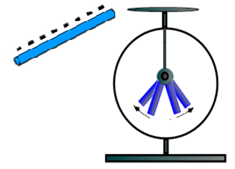 Explain why they are wrong,____________________________________________________Explain what really happened_______________________________________________________________________________________________________________________________________ ____________________________________________________________________________________ A student looks at the electroscope to the right and says “the leaves are now attracting.” 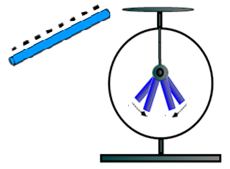 Explain why they are wrong,____________________________________________________Explain what really happened_______________________________________________________________________________________________________________________________________ ____________________________________________________________________________________Action Step 1:_________________________________________________________________________________________________________Action Step 2:_________________________________________________________________________________________________________RETEST OBJECTIVE: ELECTROSCOPESVarious charges are induced on a neutral electroscope.  Which statement below describes how the foil leaves will react?Positive charges will make the leaves repel, negative charges will make the leaves attractNegative charges will make the leaves repel, positive charges will make the leaves attractAny induced charge will make leaves repelAny induced charge will make leaves attractIn this electroscope, the diagonal wire is able to spin, and may do so when different charges are applied.  The curved wire is fixed, and will not move. 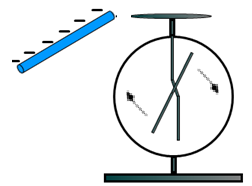 A negatively charged rod is brought near a neutral, metal electroscope. What is the charge on the wires near the bottom, which causes them to repel?PositiveNegativeIt stays neutralIt depends on the type of metalThe drawing below depicts a positive rod being brought near a charged electroscope.As a result of the rod being brought near the electroscope’s foil leaves move even farther apart from each other, as shown. What was the charge on the electroscope before the positive rod was brought near the electroscope? In your answer: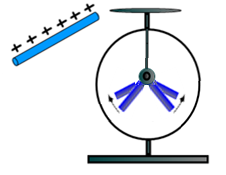 Identify which sub-atomic particles will move in the electroscopeDescribe the direction of the particles’ motionExplain why the particles move that directionState the original charge on the electroscopeDescribe the change in the net charge at the bottom of the electroscopeExplain why the change in net charge causes the leaves to move even farther apart from each another. ________________________________________________________________________________________________________________________________________________________________________________________________________________________________________________________________________________________________________________________________________________________________________________________________________________________________________________________________________________________________________________________________________________________________________________________________________________________________________________________________________________________________________________________________________________________________________________________________________________________________________________________________________REVIEW: ELECTRICITY AND MAGNETISMPartner Practice: Discuss the following questions with your seat partner, then be prepared to share out and write core ideas in the space belowWhat is the key difference between electricity and magnetism?: ________________________________________________ _________________________________________________________________________________________________________________________ _________________________________________________________________________________________________________________________ What are some of the key similarities between electricity and magnetism?: ___________________________________ _________________________________________________________________________________________________________________________ _________________________________________________________________________________________________________________________ Prelab QuestionsDefine/explain the term “electrostatic charge,”:		Define/explain the term “electrical current,”:Electrical current is similar to electrostatic charge because:Electrical current is different from electrostatic charge because:Today’s Objective:_____________________________________________________________________________________________________________________________________________________________________________________________________________________________ _________________________________________________________________________________________________________________________ Task One: Determine how electrical charges affect magnetic fieldsMaterials:	One C battery				Compass		Light bulb with wire			Scotch TapeProcedures:Charge a piece of scotch tape by pulling it quickly off the table and test it. Place it close to the compass and see if the compass moves.Connect your battery to your light bulb to ensure you have a circuit, then disconnect them and leave as an open circuit.Test the closed circuit with the battery, wire, and light bulb all together as a circuit. Place them close to the compass and see if the compass moves.Test the open circuit with the battery, wire, and light bulb all together but disconnected. Place them close to the compass and see if the compass moves.Data Table:	In which situations above was there an electrical current?  Cite your evidence:In which situations above did the compass needle move?  Was there any specific direction attached to the way the compass needle moved?Describe the relationship between how electricity can affect a magnet, that you discovered in this demo.  Be specific about electrical current vs electrostatic charge.		       						     ______________________________________________________________________________________________________________________________________________________________________________ _________________________________________________________________________________________________________________________Task Two: Determine how magnetic fields affect electrical currents:Materials:		Ammeter with alligator clips 	Bar magnetTransparency tube 			Copper wire coilProcedures:	Check that your ammeter is calibrated to 0.  If it is not, note this in your ammeter readings.Hold the transparency tube in one hand, and the bar magnet in the other.Place the bar magnet inside the transparency tube and complete each action in the table belowData table:	Which types of situations were able to induce an electrical current in the wire?How does the increasing the magnet’s speed affect the amount of current produced?Does the magnetic pole affect the direction of the current?  Explain.Describe the relationship between magnetism and electricity that you discovered in this activity.  Be specific about what the magnet had to do to create a current.		       								_________________________________________________________________________________________________________________________________________________________________ _________________________________________________________________________________________________________________________CONCEPT SUMMARY: Task One: Determine how electrical charges affect magnetic fieldsDescribe the relationship between electricity and magnetism that you discovered in this demo.  Be specific about electrical current vs electrostatic chargeCORE IDEA 1: _________________________________________________________________________________________________________ _________________________________________________________________________________________________________________________Task Two: Determine how magnetic fields affect electrical currents:Describe the relationship between magnetism and electricity that you discovered in this activity.  Be specific about what the magnet had to do to create a current.CORE IDEA 2: _________________________________________________________________________________________________________ _________________________________________________________________________________________________________________________CORE IDEA 3: _________________________________________________________________________________________________________ _________________________________________________________________________________________________________________________Concept summary: _________________________________________________________________________________________________ __________________________________________________________________________________________________________________________________________________________________________________________________________________________________________________Concept analogy: _____________________________________________________________________________________________________ __________________________________________________________________________________________________________________________________________________________________________________________________________________________________________________PRACTICE: ELECTRICITY AND MAGNETISM Independent Practice Round 1: Silently and independently complete the following problems.  Use your notes and the sample problems from guided practice.  Be ready to share and explain your answers.The two magnets below are held above a metal circuit.  One is simply held, the other is dropped through.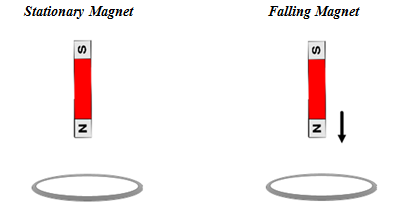 Would there be a difference in the current induced if the magnet were dropped through the coil instead of just held near it.  Which situation(s) would produce a current? ___________________________________________________________________________________________________________________________________________________________________________________________________________________________________________________________________________________________________________________________________________________________________________Two students are debating the compass and circuit from task one.Student A: The current creates a magnetic field, which moves the compassStudent B: The current produces an electromagnetic field,  which moves the compassWhich student do you agree with, and why?___________________________________________________________________________________________________________________________________________________________________________________________________________________________________________________________________________________________________________________________________________________________________________Independent Practice Round 2: Silently and independently complete the following problems.  Use your notes and the sample problems from guided practice.  Two magnets are pushed through a metal loop. Magnet A is pushed quickly while Magnet B is pushed slowly, as shown in the diagram below:				Magnet A				Magnet BCircle the circuit that will be most likely to be able to turn on a lightbulb, and explain your answer in terms of electrical current:__________________________________________________________________________________________________________________________________________________________________________________________________________________________________________________Determine whether each of the following situations would produce a magnetic field:A stationary neutral particle				Yes	-OR-	NoA neutral particle moving in a straight line			Yes	-OR-	NoA stationary charged particle				Yes	-OR-	NoA moving charged particle					Yes	-OR-	NoTrue	-OR-	False	When there is a current, it produces an electromagnetic field. Explain:__________________________________________________________________________________________________________________________________________________________________________________________________________________________________________________The magnet below is pushed downward through a metal wire loop. Would there be a difference in the current induced if the magnet were dropped through the coil South pole first rather than North pole first? Explain your reasoning below. __________________________________________________________________________________________________________________________________________________________________________________________________________________________________________________EXIT SLIP: ELECTRICITY AND MAGNETISM The north end of a magnet moves through a wire loop while the south pole of a magnet rests stationary near a metal loop as shown in the images below. 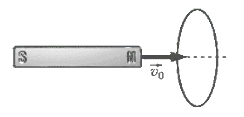 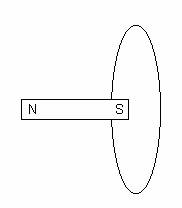 Which of these two will induce an electric current and why?  Answer and explain:__________________________________________________________________________________________________________________________________________________________________________________________________________________________________________________The north pole of a magnet is dropped through a metal loop as shown below. 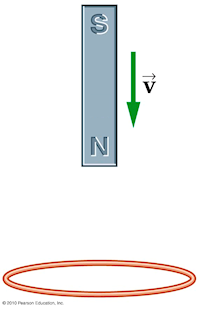 Would there be a difference in the current produced if the south end were dropped instead of the north end? Answer and explain:__________________________________________________________________________________________________________________________________________________________________________________________________________________________________________________Circle any/all which of the following would produce a magnetic field:A moving neutral particle		A stationary neutral particle	A moving charged particleA wire with a current flowing 	A stationary charged particle	A wire without current flowingDIRECTIONS: The problem below exactly models what you will see on Friday’s quiz.  A good score on parts A and B will erase a low grade on the last quiz.  Try this without notes, but if needed, use a rubric provided from old notes pagesA 1200 kg car has velocity 10m/s when it collides with a 2400kg truck, which has velocity -8m/s.  The two carts bounce apart after the collision. After they collide, the car has a new velocity of          -14 m/s.Draw a motion diagram of the situation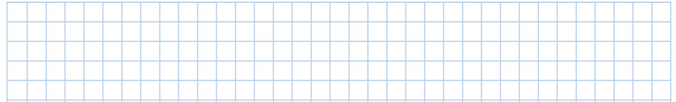 What is the final velocity of the truck?What is the total force acting on the truck, if the collision lasts .2 seconds?PREPWORK 12.04:  ELECTRICITY AND MAGNETISMTwo magnets are dropped one at a time through a metal coil. One is dropped with the north pole first and one is dropped with the south pole first. Describe the magnitude (size) and direction (positive/negative) of the current in each loop. The magnitude and direction of the current will be the same both times.The magnitude will be the same both times but the direction will changeThe magnitude will change but the direction will be the same both timesBoth the magnitude and the direction of the current will changeExplain citing evidence from the lab:__________________________________________________________________________________________________________________________________________________________________________________________________________________________________________________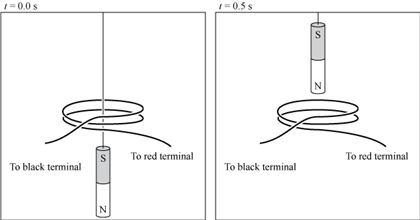 The north end of a magnet hangs motionless above a metal loop Current		-OR-		No CurrentExplain citing evidence from the lab:________________________________________________________________________________________________________________________________________________________________________________________________________________________________________________________________________________ is when charges(electrons) are at restElectrical current is when charges(electrons) move in a _____________________________Moving electrons (_________________) can move a ___________________________A compass is a mini __________________________Use your answers and the vocabulary above to write an explanation of how electricity can be used to make a compass move.__________________________________________________________________________________________________________________________________________________________________________________________________________________________________________________Which statement is more accurate?  A magnet can clearly affect the direction of an electrical current.An electrical current can clearly affect the direction of a compass (magnet)Explain citing evidence from the lab:__________________________________________________________________________________________________________________________________________________________________________________________________________________________________________________VOCAB QUIZ PREPDIRECTIONS: 10 of the following vocab words will appear on Friday’s quiz__________________________ Particle inside the nucleus of an atom, has no charge and mass of 1 amu
__________________________ A force exerted between two charges which either attracts or repels
__________________________ Particle moving around outside the nucleus of an atom, has a negative charge and essentially no mass (.00055 amu)__________________________ The positively charged center of an atom, consisting of protons and neutrons__________________________ An atom that has lost electrons and has a net positive charge__________________________ The smallest particle of an element that can be identified with that element__________________________ Particle inside the nucleus of an atom, has a positive charge and mass of 1 amu__________________________ An atom that has gained electrons and has a net negative charge__________________________ The sum of the protons and neutrons in an atom__________________________ A physical property of subatomic particles which causes them to attract or repel__________________________ The positively charged center of an atom, consisting of protons and neutrons__________________________ An atom that has lost electrons and has a net positive charge__________________________ A substance through which electrons can move easily__________________________ A substance through which electrons cannot move easily__________________________ A device used to determine if an object has an electrostatic charge__________________________ The process of creating a charge in an object without touching it__________________________ A shorthand notation used to write very large or very small numbersIn your own words, explain what we will actually do to “determine how electrical charges affect magnetic fields”ObjectEffect on Light Bulb:Effect on Compass:Movement directionBall point pen (uncharged object)--X--Charged Scotch tape--X--1 C battery- Open circuit 1 C battery- closed circuitWhat types of tasks will  we perform in order to “determine how magnetic fields affect electrical currents”Action:Is current induced?Max Ammeter ReadingHold North pole constant inside metal coilDrop North pole through near end of coil (moving slowly)Drop North pole through far end of coil (moving quickly)Ball point pen (uncharged object), constant or movingHold South pole constant inside metal coilDrop South pole through near end of coil (moving slowly)Drop South pole through far end of coil (moving quickly)Word bank:         Compass           Current            Magnet            Circuit            Electrostatics     